CHAPTER 2.3 ANSWERS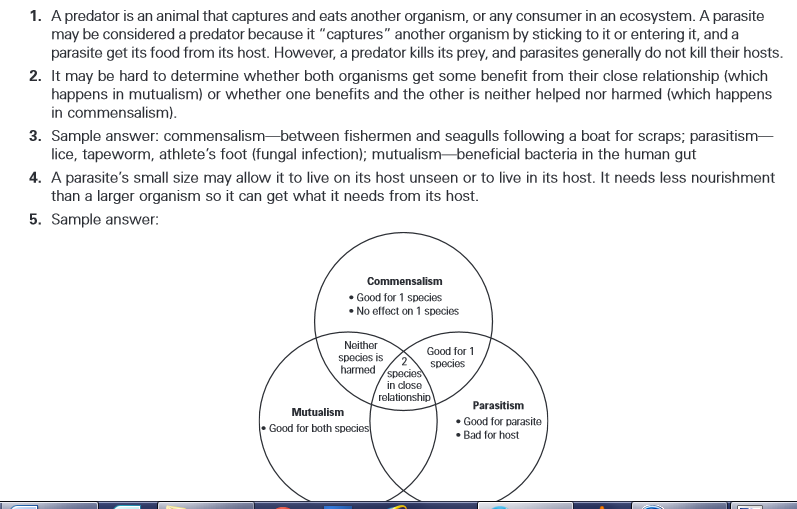 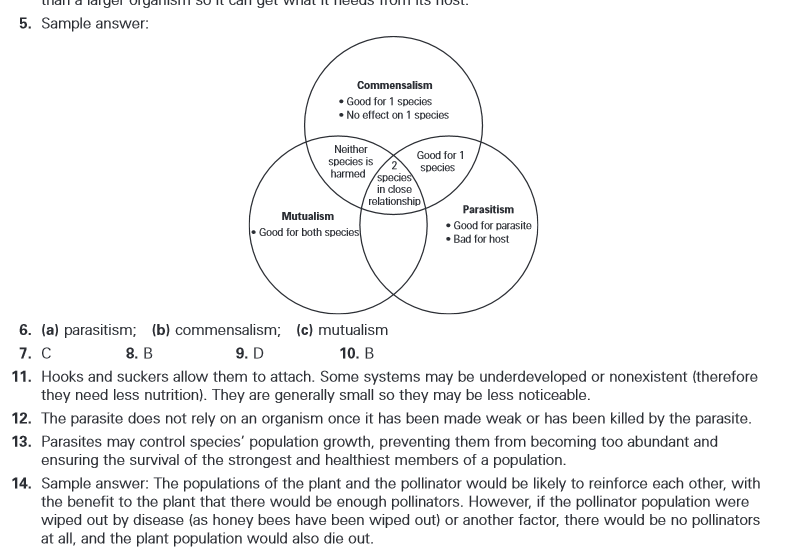 